  MADONAS NOVADA PAŠVALDĪBA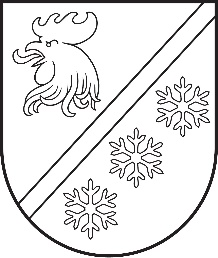 Reģ. Nr. 90000054572Saieta laukums 1, Madona, Madonas novads, LV-4801 t. 64860090, e-pasts: pasts@madona.lv ___________________________________________________________________________MADONAS NOVADA PAŠVALDĪBAS DOMESLĒMUMSMadonā2023. gada 28. septembrī							        	     Nr. 616									    (protokols Nr. 18, 62. p.)Par finansējuma piešķiršanu Ērgļu apvienības pārvaldei rotējošā karuseļa iegādei Madonas novada Ērgļu apvienības pārvaldes īpašumu uzturēšanas nodaļa, rotaļu laukumu attīstīšanai un pilnveidošanai, katru gadu cenšas uzstādīt kādu jaunu āra bērnu laukuma iekārtu. Šogad bērnu laukums Blaumaņa ielā tiks papildināts ar rotējošu karuseli. Lai īstenotu ieceri, nepieciešamas finansējums 9376,29 EUR (deviņi tūkstoši trīs simti septiņdesmit seši eiro un 29 centi) tajā skaitā visi nodokļi.Ir veikta tirgus izpēte un karuseli Xspeed piedāvā SIA  Fixman. Lūdzu piešķirt Ērgļu apvienības pārvaldes Īpašumu uzturēšanas nodaļai nepieciešamo finansējumu.Pamatojoties uz iepriekš minēto, ņemot vērā 19.09.2023. Finanšu un attīstības komitejas atzinumu, atklāti balsojot: PAR – 15 (Agris Lungevičs, Aigars Šķēls, Aivis Masaļskis, Andris Sakne, Artūrs Grandāns, Arvīds Greidiņš, Gatis Teilis, Gunārs Ikaunieks, Guntis Klikučs, Kaspars Udrass, Māris Olte, Sandra Maksimova, Valda Kļaviņa, Vita Robalte, Zigfrīds Gora), PRET – NAV, ATTURAS – NAV, Madonas novada pašvaldības dome NOLEMJ:	Piešķirt finansējumu Ērgļu apvienības pārvaldei, āra bērnu rotaļu laukuma attīstīšanai un pilnveidošanai, rotējošā karuseļa iegādei nepieciešamo finansējumu 9376,29 EUR (deviņi tūkstoši trīs simti septiņdesmit seši eiro un 29 centi) tajā skaitā visi nodokļi, no Madonas novada pašvaldības nesadalītajiem līdzekļiem, kas ņemti no Ērgļu apvienības pārvaldes 2022. gada atlikuma.              Domes priekšsēdētājs				             A. Lungevičs	Ūdre 20243405ŠIS DOKUMENTS IR ELEKTRONISKI PARAKSTĪTS AR DROŠU ELEKTRONISKO PARAKSTU UN SATUR LAIKA ZĪMOGU